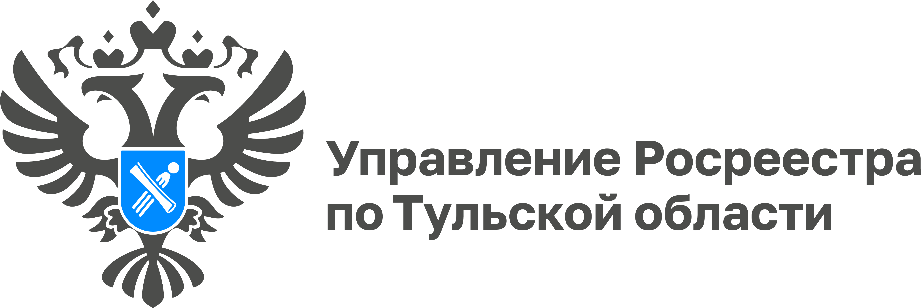 Свыше 4 тыс. онлайн-заявлений о регистрации бытовой недвижимости поступило в Управление Росреестра по Тульской области	В Управление Росреестра по Тульской области в мае 2024 года в электронном виде поступило 4 818 заявлений об осуществлении учетно-регистрационных действий в отношении объектов бытовой недвижимости.	Напомним, бытовая недвижимость – это жилые дома, жилые помещения (квартиры, комнаты), садовые дома, вспомогательные объекты (индивидуальные гаражи, хозяйственные постройки и т.п.), т.е. те объекты недвижимости, которые непосредственно связаны с проживанием и бытом граждан. 	«Управление Росреестра по Тульской области осуществляет учетно-регистрационные действия по «бытовой недвижимости» в более короткие сроки, чем предусмотрено законом. Средний срок регистрации за май 2024 года по заявлениям, поданным в электронном виде, составил менее суток», – рассказала исполняющая обязанности заместителя руководителя Управления Наталья Болсуновская.